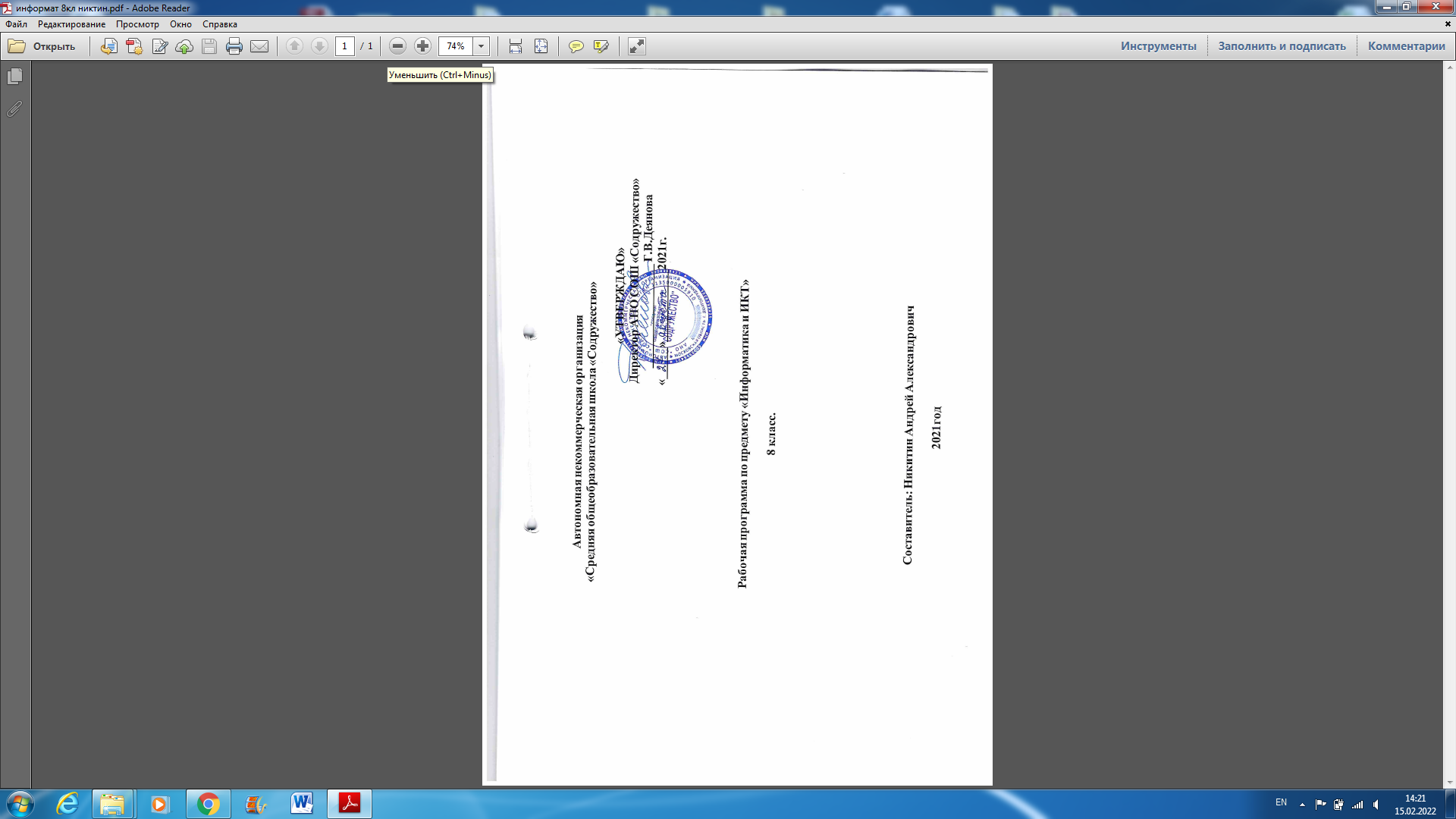 Рабочая программа по информатике составлена в соответствии с требованиями Федерального государственного образовательного стандарта среднего общего образования; требованиями к результатам освоения основной образовательной программы, примерной программы курса «Информатика и ИКТ» для 8-9 классов (базовый уровень), авторской программы «Информатика и ИКТ» И. Г. Семакин, Е.К Хеннер,программы и планирование ФГОС Информатика Программы для основной школы 7-9 класс Авторы: Семакин И.Г, М.С.Цветкова Издательство БИНОМ. Лаборатория знаний. 2014, учебника Семакина И.Г., Залоговой Л.А. «Информатика и ИКТ» 8 класс ФГОС.Согласно учебному плану предмет Информатика относится к области естественных наук и на его изучение в 8 классе отводится 34 часа, из расчета 1 час в неделю, что соответствует учебному плану школы.Учебники:1. Семакин И. Г. ,Залогова Л. А. «Информатика и ИКТ» ФГОС для 8 класса - М.:БИНОМ. Лаборатория знаний, 2018.2. Семакин И. Г. , Е. К. Хеннер. Задачник – практикум (в 2 томах).  М.:БИНОМ. Лаборатория знаний, 2018.3. Комплект цифровых образовательных ресурсов, размещенной в Единой коллекции ЦОР (http://www.school – collection.edu/ru/).ПЛАНИРУЕМЫЕ  РЕЗУЛЬТАТЫ  ИЗУЧЕНИЯ  УЧЕБНОГО ПРЕДМЕТАЛичностные результаты – это сформировавшаяся в образовательном процессе система ценностных отношений учащихся к себе, другим участникам образовательного процесса, самому образовательному процессу, объектам познания, результатам образовательной деятельности. Основными личностными результатами, формируемыми при изучении информатики в основной школе, являются:наличие представлений об информации как важнейшем стратегическом ресурсе развития личности, государства, общества; понимание роли информационных процессов в современном мире;владение первичными навыками анализа и критичной оценки получаемой информации; ответственное отношение к информации с учетом правовых и этических аспектов ее распространения; развитие чувства личной ответственности за качество окружающей информационной среды;способность увязать учебное содержание с собственным жизненным опытом, понять значимость подготовки в области информатики и ИКТ в условиях развития информационного общества; готовность к повышению своего образовательного уровня и продолжению обучения с использованием средств и методов информатики и ИКТ;способность и готовность к общению и сотрудничеству со сверстниками и взрослыми в процессе образовательной, общественно-полезной, учебно-исследовательской, творческой деятельности;способность и готовность к принятию ценностей здорового образа жизни за счет знания основных гигиенических, эргономических и технических условий безопасной эксплуатации средств ИКТ.Метапредметные результаты – освоенные обучающимися на базе одного, нескольких или всех учебных предметов способы деятельности, применимые как в рамках образовательного процесса, так и в других жизненных ситуациях. Основными метапредметными результатами, формируемыми при изучении информатики в основной школе, являются:владение общепредметными понятиями «объект», «система», «модель», «алгоритм», «исполнитель» и др.;владение информационно-логическими умениями: определять понятия.	1Результаты освоения курса ИКТ одинаковы как для всех обучающихся, так и для обучающихся с ограниченными возможностями здоровья. самостоятельно выбирать основания и критерии для классификации, устанавливать причинно-следственные связи, строить логическое рассуждение, умозаключение (индуктивное, дедуктивное и по аналогии) и делать выводы;владение умениями самостоятельно планировать пути достижения целей; соотносить свои действия с планируемыми результатами, осуществлять контроль своей деятельности, определять способы действий в рамках предложенных условий, корректировать свои действия в соответствии с изменяющейся ситуацией; оценивать правильность выполнения учебной задачи; владение основами самоконтроля, самооценки, принятия решений и осуществления осознанного выбора в учебной и познавательной деятельности;владение основными универсальными умениями информационного характера: постановка и формулирование проблемы; поиск и выделение необходимой информации, применение методов информационного поиска; структурирование и визуализация информации; выбор наиболее эффективных способов решения задач в зависимости от конкретных условий; самостоятельное создание алгоритмов деятельности при решении проблем творческого и поискового характера;владение информационным моделированием как основным методом приобретения знаний: умение преобразовывать объект из чувственной формы в пространственно-графическую или знаково-символическую модель; умение строить разнообразные информационные структуры для описания объектов; умение «читать» таблицы, графики, диаграммы, схемы и т.д., самостоятельно перекодировать информацию из одной знаковой системы в другую; умение выбирать форму представления информации в зависимости от стоящей задачи, проверять адекватность модели объекту и цели моделирования;ИКТ-компетентность – широкий спектр умений и навыков использования средств информационных и коммуникационных технологий для сбора, хранения, преобразования и передачи различных видов информации, навыки создания личного информационного пространства (обращение с устройствами ИКТ; фиксация изображений и звуков; создание письменных сообщений; создание графических объектов; создание музыкальных и звуковых сообщений; создание, восприятие и использование гипермедиасообщений; коммуникация и социальное взаимодействие; поиск и организация хранения информации; анализ информации).Предметные результаты включают в себя: освоенные обучающимися в ходе изучения учебного предмета умения специфические для данной предметной области, виды деятельности по получению нового знания в рамках учебного предмета, его преобразованию и применению в учебных, учебно-проектных и социально-проектных ситуациях, формирование научного типа мышления, научных представлений о ключевых теориях, типах и видах отношений, владение научной терминологией, ключевыми понятиями, методами и приемами. В соответствии с федеральным государственным образовательным стандартом общего образования основные предметные результаты изучения информатики в основной школе отражают:в сфере познавательной деятельности:•	освоение основных понятий и методов информатики;•	выделение основных информационных процессов в реальных ситуациях, нахождение сходства и различия протекания информационных процессов в биологических, технических и социальных системах;•	выбор языка представления информации в соответствии с поставленной целью, определение внешней и внутренней формы представления информации, отвечающей данной задаче диалоговой или автоматической обработки информации (таблицы, схемы, графы, диаграммы; массивы, списки, деревья и др.);•	преобразование информации из одной формы представления в другую без потери её смысла и полноты;•	оценка информации с позиций интерпретации её свойств человеком или автоматизированной системой (достоверность, объективность, полнота, актуальность и т. п.);•	развитие представлений об информационных моделях и важности их использования в современном информационном обществе;•	построение моделей объектов и процессов из различных предметных областей с использованием типовых средств (таблиц, графиков, диаграмм, формул, программ, структур данных и пр.);•	оценивание адекватности построенной модели объекту-оригиналу и целям моделирования;•	осуществление компьютерного эксперимента для изучения построенных моделей;•	построение модели задачи (выделение исходных данных, результатов, выявление соотношений между ними);•	выбор программных средств, предназначенных для работы с информацией данного вида и адекватных поставленной задаче;•	освоение основных конструкций процедурного языка программирования;•	освоение методики решения задач по составлению типового набора учебных алгоритмов: использование основных алгоритмических конструкций для построения алгоритма, проверка его правильностипутём тестирования и/или анализа хода выполнения, нахождение и исправление типовых ошибок с использованием современных программных средств;•	умение анализировать систему команд формального исполнителя для определения возможности или невозможности решения с их помощью задач заданного класса;•	оценивание числовых параметров информационных процессов (объёма памяти, необходимого для хранения информации, скорости обработки и передачи информации и пр.);•	вычисление логических выражений, записанных на изучаемом языке программирования; построение таблиц истинности и упрощение сложных высказываний с помощью законов алгебры логики;•	построение простейших функциональных схем основных устройств компьютера;•	определение основополагающих характеристик современного персонального коммуникатора, компьютера, суперкомпьютера; понимание функциональных схем их устройства;•	решение задач из разных сфер человеческой деятельности с применением средств информационных технологий;в сфере ценностно-ориентационной деятельности:•	понимание роли информационных процессов как фундаментальной реальности окружающего мира и определяющего компонента современной информационной цивилизации;•	оценка информации, в том числе получаемой из средств массовой информации, свидетельств очевидцев, интервью; умение отличать корректную аргументацию от некорректной;•	использование ссылок и цитирование источников информации, анализ и сопоставление различных источников;•	проблемы, возникающие при развитии информационной цивилизации, и возможные пути их разрешения;•	приобретение опыта выявления информационных технологий, разработанных со скрытыми целями;•	следование нормам жизни и труда в условиях информационной цивилизации;•	авторское право и интеллектуальная собственность; юридические аспекты и проблемы использования ИКТ в быту, учебном процессе, трудовой деятельности;в сфере коммуникативной деятельности:•	осознание основных психологических особенностей восприятия информации человеком;•	получение представления о возможностях получения и передачи информации с помощью электронных средств связи, о важнейших характеристиках каналов связи;•	овладение навыками использования основных средств телекоммуникаций, формирования запроса на поиск информации в Интернете с помощью программ навигации (браузеров) и поисковых программ, осуществления передачи информации по электронной почте и др.;•	соблюдение норм этикета, российских и международных законов при передаче информации по телекоммуникационным каналам;в сфере трудовой деятельности:•	определение средств информационных технологий, реализующих основные информационные процессы;•	понимание принципов действия различных средств информатизации, их возможностей и технических и экономических ограничений;•	рациональное использование широко распространённых технических средств информационных технологий для решения общепользовательских задач и задач учебного процесса (персональный коммуникатор, компьютер, сканер, графическая панель, принтер, цифровой проектор, диктофон, видеокамера, цифровые датчики и др.), усовершенствование навыков, полученных в начальной школе и в младших классах основной школы;•	знакомство с основными программными средствами персонального компьютера — инструментами деятельности (интерфейс, круг решаемых задач, система команд, система отказов);•	умение тестировать используемое оборудование и программные средства;•	использование диалоговой компьютерной программы управления файлами для определения свойств, создания, копирования, переименования, удаления файлов и каталогов;•	приближённое определение пропускной способности используемого канала связи путём прямых измерений и экспериментов;•	выбор средств информационных технологий для решения поставленной задачи;•	использование текстовых редакторов для создания и оформления текстовых документов (форматирование, сохранение, копирование фрагментов и пр.), усовершенствование навыков, полученных в начальной школе и в младших классах основной школы;•	решение задач вычислительного характера (расчётных и оптимизационных) путём использования существующих программных средств (специализированные расчётные системы, электронные таблицы) или путём составления моделирующего алгоритма;•	создание и редактирование рисунков, чертежей, анимаций, фотографий, аудио- и видеозаписей, слайдов презентаций, усовершенствование навыков, полученных в начальной школе и в младших классах основной школы;•	использование инструментов презентационной графики при подготовке и проведении устных сообщений, усовершенствование навыков, полученных в начальной школе и в младших классах основной школы;•	использование инструментов визуализации для наглядного представления числовых данных и динамики их изменения;•	создание и наполнение собственных баз данных;•	приобретение опыта создания и преобразования информации различного вида, в том числе с помощью компьютера;в сфере эстетической деятельности:•	знакомство с эстетически-значимыми компьютерными моделями из различных образовательных областей и средствами их создания;•	приобретение опыта создания эстетически значимых объектов с помощью возможностей средств информационных технологий (графических, цветовых, звуковых, анимационных);в сфере охраны здоровья:•	понимание особенностей работы со средствами информатизации, их влияния на здоровье человека, владение профилактическими мерами при работе с этими средствами; соблюдение требований безопасности и гигиены в работе с компьютером и другими средствами информационных технологийФормы организации учебной деятельности.классно-урочная (изучение нового, практикум, контроль, дополнительная работа, уроки-зачеты, уроки — защиты творческихзаданий);индивидуальная и индивидуализированная. Позволяют регулировать темп продвижения в обучении каждого школьникасообразно его способностям;групповая работа. Возможна работа групп учащихся по индивидуальным заданиям. Предварительно учитель формирует блоки объектов или общий блок, на основании демонстрации которого происходит обсуждение в группах общей проблемы, либо при наличии компьютерного класса, обсуждение мини-задач, которые являются составной частью общей учебной задачи;внеклассная работа, исследовательская работа;самостоятельная работа учащихся по изучению нового материала, отработке учебных навыков и навыков практического применения приобретенных знаний, выполнение индивидуальных заданий творческого характера.Содержание учебного курсаПередача информации в компьютерных сетях (7ч)Компьютерные сети: виды, структура, принципы функционирования, технические устройства. Скорость передачи данных.Информационные услуги компьютерных сетей: электронная почта, телеконференции, файловые архивы пр. Интернет. WWW – "Всемирная паутина". Поисковые системы Интернет. Архивирование и разархивирование файлов.Практика на компьютере: работа в локальной сети компьютерного класса в режиме обмена файлами; Работа в Интернете (или в учебной имитирующей системе) с почтовой программой, с браузером WWW, с поисковыми программами. Работа с архиваторами.Знакомство с энциклопедиями и справочниками учебного содержания в Интернете (используя отечественные учебные порталы). Копирование информационных объектов из Интернета (файлов, документов).Создание простой Web-страницы с помощью текстового процессора.Учащиеся научатся:что такое компьютерная сеть; в чем различие между локальными и глобальными сетями;назначение основных технических и программных средств функционирования сетей: каналов связи, модемов, серверов, клиентов, протоколов;назначение основных видов услуг глобальных сетей: электронной почты, телеконференций, файловых архивов и др;что такое Интернет; какие возможности предоставляет пользователю «Всемирная паутина» — WWW.Учащиеся получат возможность научиться:осуществлять обмен информацией с файл-сервером локальной сети или с рабочими станциями одноранговой сети;осуществлять прием/передачу электронной почты с помощью почтовой клиент-программы;осуществлять просмотр Web-страниц с помощью браузера;осуществлять поиск информации в Интернете, используя поисковые системы;работать с одной из программ-архиваторов.Информационное моделирование (5ч)Понятие модели; модели натурные и информационные. Назначение и свойства моделей.Виды информационных моделей: вербальные, графические, математические, имитационные. Табличная организация информации. Области применения компьютерного информационного моделирования.Практика на компьютере: работа с демонстрационными примерами компьютерных информационных моделей.Учащиеся научатся:что такое модель; в чем разница между натурной и информационной моделями;какие существуют формы представления информационных моделей (графические, табличные, вербальные, математические).Учащиеся получат возможность научиться:приводить примеры натурных и информационных моделей;ориентироваться в таблично организованной информации;описывать объект (процесс) в табличной форме для простых случаев.Хранение и обработка информации в базах данных (8ч)Понятие базы данных (БД), информационной системы. Основные понятия БД: запись, поле, типы полей, первичный ключ. Системы управления БД и принципы работы с ними. Просмотр и редактирование БД.Проектирование и создание однотабличной БД.Условия поиска информации, простые и сложные логические выражения. Логические операции. Поиск, удаление и сортировка записей.Практика на компьютере: работа с готовой базой данных: открытие, просмотр, простейшие приемы поиска и сортировки; формирование запросов на поиск с простыми условиями поиска; логические величины, операции, выражения; формирование запросов на поиск с составными условиями поиска; сортировка таблицы по одному и нескольким ключам; создание однотабличной базы данных; ввод, удаление и добавление записей.Знакомство с одной из доступных геоинформационных систем (например, картой города в Интернете).Учащиеся научатся:что такое база данных, СУБД, информационная система;что такое реляционная база данных, ее элементы (записи, поля, ключи, типы и форматы полей);структуру команд поиска и сортировки информации в базах данных;что такое логическая величина, логическое выражение;что такое логические операции, как они выполняются.Учащиеся получат возможность научиться:открывать готовую БД в одной из СУБД реляционного типа;организовывать поиск информации в БД;редактировать содержимое полей БД;сортировать записи в БД по ключу;добавлять и удалять записи в БД;создавать и заполнять однотабличную БД в среде СУБД.Табличные вычисления на компьютере (14ч)Двоичная система счисления. Представление чисел в памяти компьютера.Табличные расчеты и электронные таблицы. Структура электронной таблицы, типы данных: тексты, числа, формулы. Адресация относительная и абсолютная. Встроенные функции. Методы работы с электронными таблицами.Построение графиков и диаграмм с помощью электронных таблиц.Математическое моделирование и решение задач с помощью электронных таблиц.Практика на компьютере: работа с готовой электронной таблицей: просмотр, ввод исходных данных, изменение формул; создание электронной таблицы для решения расчетной задачи; решение задач с использованием условной и логических функций; манипулирование фрагментами ЭТ (удаление и вставка строк, сортировка строк). Использование встроенных графических средств.Численный эксперимент с данной информационной моделью в среде электронной таблицы.Учащиеся научатся:что такое электронная таблица и табличный процессор;основные информационные единицы электронной таблицы: ячейки, строки, столбцы, блоки и способы их идентификации;какие типы данных заносятся в электронную таблицу; как табличный процессор работает с формулами;основные функции (математические, статистические), используемые при записи формул в ЭТ;графические возможности табличного процессора.Учащиеся получат возможность научиться:открывать готовую электронную таблицу в одном из табличных процессоров;редактировать содержимое ячеек; осуществлять расчеты по готовой электронной таблице;выполнять основные операции манипулирования с фрагментами ЭТ: копирование, удаление, вставка, сортировка;получать диаграммы с помощью графических средств табличного процессора;создавать электронную таблицу для несложных расчетов.Тематический план:Календарно - Тематическое планирование Информатика и ИКТ 8 классУчебно-методический комплект1. Семакин И. Г. ,Залогова Л. А. «Информатика и ИКТ» для 8 класса -М.:БИНОМ. Лаборатория знаний, 2018.2. Семакин И. Г. , Е. К. Хеннер. Задачник – практикум (в 2 томах).  М.:БИНОМ. Лаборатория знаний, 2013.3. Комплект цифровых образовательных ресурсов, размещенной в Единой коллекции ЦОР (http://www.school – collection.edu/ru/).Материально-техническое обеспечение:Аппаратные средства:КомпьютерИнтерактивный комплектПринтерСетевые устройстваУстройства для ручного ввода текстовой информации и манипулирования экранными объектами — клавиатура и мышь.Устройства для записи (ввода) визуальной информации: сканер.Программные средства:Операционная система – Windows 7.Файловый менеджер (в составе операционной системы или др.).Антивирусная программа.Программа-архиватор.Клавиатурный тренажер.Интегрированное офисное приложение, включающее текстовый редактор, растровый и векторный графические редакторы, программу разработки презентаций и электронные таблицы.Простая система управления базами данных.Виртуальные компьютерные лаборатории.Система оптического распознавания текста.Мультимедиа проигрыватель (входит в состав операционных систем).Система программирования.Почтовый клиент (входит в состав операционных систем или др.).Браузер (входит в состав операционных систем или др.).Программа интерактивного общения№п/пТема (раздел) программыКоличество часовСодержаниеФормы организации учебных занятий. Виды учебной деятельности1Передача информации в компьютерных сетях 7Компьютерные сети: виды, структура, принципы функционирования, технические устройства. Скорость передачи данных.Информационные услугиФормы организации: фронтальная, индивидуальная, групповая.Понимание процессов обмена информацией, работа с сайтами и электронной почтой2Информационное моделирование4Понятие модели; модели натурные и информационные. Назначение и свойства моделей.Виды информационных моделей.Формы организации: фронтальная, индивидуальная, групповая.Понимание и использование разных видов моделей.3Хранение и обработка информации в базах данных10Понятие базы данных (БД), информационной системы. Основные понятия БД: запись, поле, типы полей, первичный ключ. Системы управления БД и принципы работы с ними. Просмотр и редактирование БД.Формы организации: фронтальная, индивидуальная, групповая.Работа с базами данных.4Табличные вычисления на компьютере10Табличные расчеты и электронные таблицы. Структура электронной таблицы, типы данных: тексты, числа, формулы. Адресация относительная и абсолютная. Встроенные функции. Методы работы с электронными таблицами.Построение графиков и диаграмм с помощью электронных таблиц.Формы организации: фронтальная, индивидуальная, групповая.Работа с электронными таблицами5Итоговое повторение31-ВСЕГО: 34№ п/пНаименование разделов и темКол – вочасовДата проведенияДата проведения№ п/пНаименование разделов и темКол – вочасовпланфактПередача информации в компьютерных сетях (7 часов)Передача информации в компьютерных сетях (7 часов)Передача информации в компьютерных сетях (7 часов)Передача информации в компьютерных сетях (7 часов)Передача информации в компьютерных сетях (7 часов)1Компьютерные сети: виды, структура, принципы функционирования. Аппаратное и программное обеспечение работы глобальных компьютерных сетей. Скорость передачи данных.12Работа в локальной сети компьютерного класса в режиме обмена файлами.13Электронная почта, телеконференции, обмен файламиРабота с электронной почтой. 14Интернет  Служба World Wide Web. Способы поиска информации в Интернете15Работа с WWW: использование URL-адреса и гиперссылок, сохранение информации на локальном диске. Поиск информации в Интернете с использованием поисковых систем16Создание простейшей Web-страницы с использованием текстового редактора17Итоговое тестирование по теме Передача информации в компьютерных сетях1Информационное моделирование (4 часа)Информационное моделирование (4 часа)Информационное моделирование (4 часа)Информационное моделирование (4 часа)Информационное моделирование (4 часа)8Понятие модели. Назначение и свойства моделей. Графические информационные модели.19Табличные модели110Информационное моделирование на компьютере Проведение компьютерных экспериментов с  математической и имитационной моделью111Итоговое тестирование по теме  Информационное моделирование.1Хранение и обработка информации в базах данных (10 часов)Хранение и обработка информации в базах данных (10 часов)Хранение и обработка информации в базах данных (10 часов)Хранение и обработка информации в базах данных (10 часов)Хранение и обработка информации в базах данных (10 часов)12Понятие базы данных и информационной системы. Реляционные базы данных113Назначение СУБД.Работа с готовой базой данных: добавление, удаление и редактирование записей в режиме таблицы.114Проектирование однотабличной базы данных. Форматы полей. Проектирование однотабличной базы данных и создание БД на компьютере115Условия поиска информации, простые логические выражения116Формирование простых запросов к готовой базе данных.117Логические операции. Сложные условия поиска118Формирование сложных запросов к готовой базе данных119Сортировка записей, простые и составные ключи сортировки120Использование сортировки, создание запросов на удаление и изменение121Итоговый тест по теме «Хранение и обработка информации в базах данных»1Табличные вычисления на компьютере (10 часов)Табличные вычисления на компьютере (10 часов)Табличные вычисления на компьютере (10 часов)Табличные вычисления на компьютере (10 часов)Табличные вычисления на компьютере (10 часов)22Системы счисления.  Двоичная система счисления. 123Представление чисел в памяти компьютера124 Табличные расчёты и электронные таблицы. Структура электронной таблицы. Данные в электронной таблице: числа, тексты, формулы. Правила заполнения таблиц 125Работа с готовой электронной таблицей: добавление и удаление строк и столбцов, изменение формул и их копирование.126Абсолютная и относительная адресация. Понятие диапазона. Встроенные функции. Сортировка таблицы127Использование встроенных математических и статистических функций.  Сортировка таблиц128Деловая графика. Логические операции и условная функция. Абсолютная адресация. Функция времени129Построение графиков и диаграмм. Использование логических функций и условной функции. Использование абсолютной адресации. 130Математическое моделирование с использованием электронных таблиц. Имитационные модели131Итоговый тест по теме «Табличные вычисления на компьютере» 1Итоговое повторение (2 часа)Итоговое повторение (2 часа)Итоговое повторение (2 часа)Итоговое повторение (2 часа)Итоговое повторение (2 часа)32Итоговое повторение и обобщение знаний за курс 8 класса133Итоговый тест по курсу 8 класса134Повторение1ИТОГО:ИТОГО:34 часов34 часов34 часов